INTERNATIONAL PROGRAMMEJoyce Frankland Academy, Newport is a founding member of 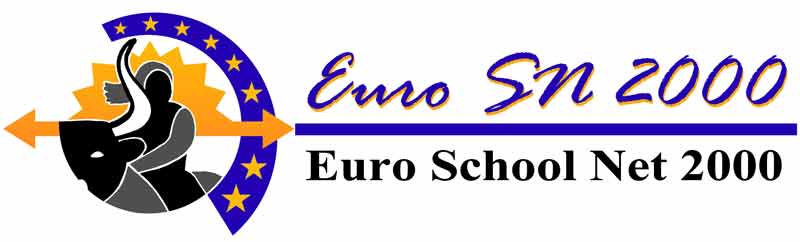 16 schools from 10 European countriesOur project, funded via the Erasmus+ scheme, involves schools in Netherlands, Spain & Germany.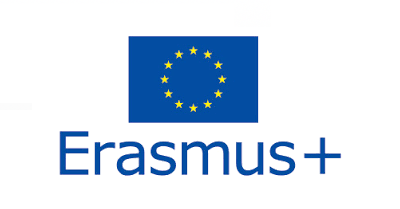 The theme is ‘Sports without Borders’. 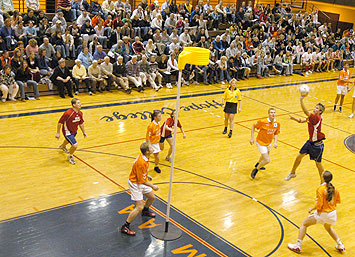 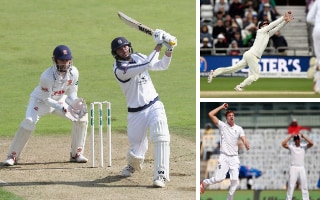 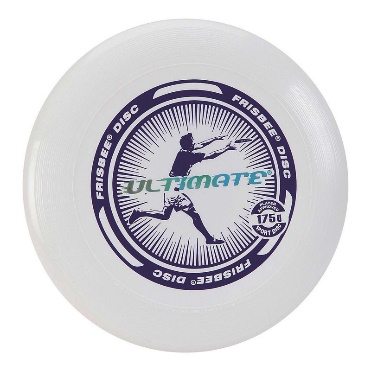 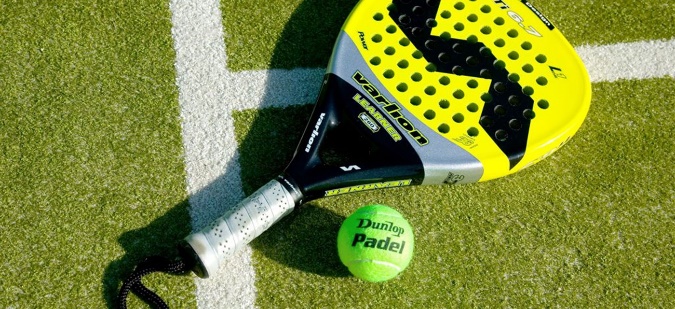 